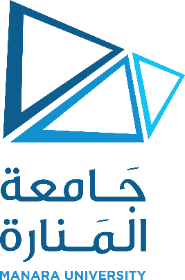      Course DescriptionStatistics 1Faculty of Business AdministrationFaculty of Business AdministrationFaculty of Business AdministrationCourseStatistics 1Statistics 1Prerequisite:    Business MathematicsCBFC205Credit Hours:3Theoretical:2 Practical:2Course Code:CBFC205DescriptionThe course introduces the science of statistics, its importance, the topics it covers, samples and methods of sampling. It also deals with data tabulation and representation, analyzing mean value and standard deviation and skewness in detail. It also deals with correlation and regression relationships. The course further deals with probability theory and probable distribution, both dependent and independent. It also deals with analyzing two-way variance and Poisson distribution. ContentReferencesson, R., & Farber, B. (2015). Elementary statistics: Picturing the world (6th ed.). Boston, MA: